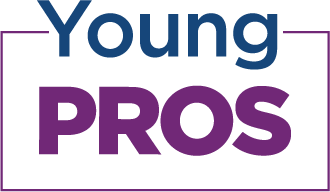 
The ARF Young Pros wants to know about you! Fill out this form for a Young Pro Spotlight feature 
Please answer 3-5 questions below *Please keep responses under 3 sentences*Please email form, along with a head shot photo, to Gwen LaFantasie (glafantasie@thearf.org)**By submitting this form, I consent that my spotlight/information can be shared on the ARF Young Pros web page and social platformsName:    Age:
What is your role / current company?
When did you join the Young Pros?Social Handle(s)Twitter:                      Instagram:                      LinkedIn:                      Facebook:What is your proudest professional accomplishment?What is your biggest 
professional challenge?How has being an ARF Young Pro 
member impacted your career?What’s your favorite Young Pros event 
that you’ve been to?When researching a topic you know 
nothing about, how do you get started?What’s an example of a company/ brand 
that you think is doing a great job? What is your favorite restaurant 
in your city? What is your favorite show/program?  What’s your dream job? (If money was 
no object, what would you do?) 